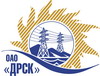 Открытое акционерное общество«Дальневосточная распределительная сетевая  компания»ПРОТОКОЛ ВЫБОРА ПОБЕДИТЕЛЯПРЕДМЕТ ЗАКУПКИ: закрытый конкурс на право заключения Договора на выполнение работ для нужд филиалов ОАО «ДРСК» с разбивкой на лоты:Лот 1 (закупка № 228) -  Охрана объектов структурных подразделений филиала АЭС;Лот 2 (закупка № 230) -  Охрана СП "ЦЭС" и СП "СЭС" филиала "ХЭС"; Лот 3 (закупка № 231)  -  Охрана ПС СП "ЦЭС" и СП "СЭС" филиала "ХЭС"; Лот 4 (закупка № 239) -  Охрана зданий и помещений филиала ЮЯЭС (физическая охрана) .Плановая стоимость: лот 1 – 94 142 385,00 руб. без НДС, лот 2 – 70 278 513,18 руб. без НДС; лот 3 – 23 204 921,10 руб. без НДС, лот 4 – 32 232 899,29 руб. без НДС. Указание о проведении закупки от 11.11.2014 № 289.ПРИСУТСТВОВАЛИ: постоянно действующая Закупочная комиссия 2-го уровня.ВОПРОСЫ ЗАСЕДАНИЯ ЗАКУПОЧНОЙ КОМИССИИ:О ранжировке предложений после проведения переторжки. Выбор победителя закупки.ВОПРОС 1 «О ранжировке предложений после проведения переторжки. Выбор победителя закупки»ОТМЕТИЛИ:В соответствии с критериями и процедурами оценки, изложенными в документации о закупке после проведения переторжки,  предлагается ранжировать предложения следующим образом:На основании вышеприведенной ранжировки предложений Участников закупки после проведения переторжки предлагается признать Победителем Участника занявшего первое место.РЕШИЛИ:Утвердить ранжировку предложений участников после поведения переторжки:Лот 11 место ООО Частное Охранное Общество «Центр-КБ»,2 место ООО Частное охранное предприятие «Дела - Секьюрити», Лот 2 1 место ООО Частная охранная организация «Центр-К ДВ», 2 место ООО Частное охранная организация «Тайфун»,Лот 3 1 место ООО Частное охранная организация «Тайфун»,2 место ООО Частная охранная организация «Центр-К ДВ», Лот 4 1 место ООО Частное Охранное Общество «Центр-КБ+», 2 место ООО Частное охранное общество «Феликс»Признать Победителями закупки участников занявших первые места в ранжировке предложенийОтветственный секретарь Закупочной комиссии 2 уровня                               О.А.МоторинаТехнический секретарь Закупочной комиссии 2 уровня                                    О.В.Чувашова            №  59/ПрУ-ВПг. Благовещенск22 декабря  2014 г.дата вступления в силу  16 декабря  2014 г.Дата голосования  Место в ран-жировкеНаименование и адрес участникаЦена заявки, руб. Цена заявки после переторжки, руб.Лот 1 (закупка № 228) -  Охрана объектов структурных подразделений филиала АЭСЛот 1 (закупка № 228) -  Охрана объектов структурных подразделений филиала АЭСЛот 1 (закупка № 228) -  Охрана объектов структурных подразделений филиала АЭС1ООО Частное Охранное Общество «Центр-КБ» 675000, г. Благовещенск, ул. Ломоносова 179, оф. 30994 112 385,0 руб. без НДС (НДС не предусмотрен)Заявка не поступила2ООО Частное охранное предприятие «Дела - Секьюрити», г. Владивосток, ул. Адмирала Кузнецова, 5694 142 385,0 руб. без НДС (НДС не предусмотрен)Заявка не поступилаЛот 2 (закупка № 230) -  Охрана СП "ЦЭС" и СП "СЭС" филиала "ХЭС"Лот 2 (закупка № 230) -  Охрана СП "ЦЭС" и СП "СЭС" филиала "ХЭС"Лот 2 (закупка № 230) -  Охрана СП "ЦЭС" и СП "СЭС" филиала "ХЭС"1ООО Частная охранная организация «Центр-К ДВ», 680000, г. Хабаровск, ул. Калинина, 132, оф. 30170 161 858,0 руб. без НДС (НДС не предусмотрен)70 156 800,0 руб. без НДС (НДС не предусмотрен)2ООО Частное охранная организация «Тайфун» 680030, г. Хабаровск, ул. Павловича, д. 3а, оф. 870 278 513,18 руб. без НДС (НДС не предусмотрен)Заявка не поступилаЛот 3 (закупка № 231)  -  Охрана ПС СП "ЦЭС" и СП "СЭС" филиала "ХЭС"Лот 3 (закупка № 231)  -  Охрана ПС СП "ЦЭС" и СП "СЭС" филиала "ХЭС"Лот 3 (закупка № 231)  -  Охрана ПС СП "ЦЭС" и СП "СЭС" филиала "ХЭС"1ООО Частное охранная организация «Тайфун» 680030, г. Хабаровск, ул. Павловича, д. 3а, оф. 823 060 921,10 руб. без НДС (НДС не предусмотрен)Заявка не поступила2ООО Частная охранная организация «Центр-К ДВ», 680000, г. Хабаровск, ул. Калинина, 132, оф. 30123 205 756,0 руб. без НДС (НДС не предусмотрен)Заявка не поступилаЛот 4 (закупка № 239) -  Охрана зданий и помещений филиала ЮЯЭС (физическая охрана)Лот 4 (закупка № 239) -  Охрана зданий и помещений филиала ЮЯЭС (физическая охрана)Лот 4 (закупка № 239) -  Охрана зданий и помещений филиала ЮЯЭС (физическая охрана)1ООО Частное Охранное Общество «Центр-КБ+» 675000, г. Благовещенск, ул. Ломоносова 179, оф. 30932 202 899,29 руб. без НДС (НДС не предусмотрен)Заявка не поступила2ООО Частное охранное общество «Феликс» 675016, г. Благовещенск, ул. 50 лет Октября 108/2, оф. 40832 232 899,29 руб. без НДС (НДС не предусмотрен)32 232 899,29 руб. без НДС (НДС не предусмотрен)Место в ран-жировкеНаименование и адрес участникаЦена заявки, руб. Существенные условияЛот 1 (закупка № 228) -  Охрана объектов структурных подразделений филиала АЭСЛот 1 (закупка № 228) -  Охрана объектов структурных подразделений филиала АЭСЛот 1 (закупка № 228) -  Охрана объектов структурных подразделений филиала АЭС1ООО Частное Охранное Общество «Центр-КБ» 675000, г. Благовещенск, ул. Ломоносова 179, оф. 30994 112 385,0 руб. без НДС (НДС не предусмотрен)Срок выполнения работ: 01.01.2015-31.12.2017 г. Условия оплаты: За оказанные услуги "Заказчик" ежемесячно не позднее 15 числа текущего месяца производит предоплату 20% месячной стоимости услуг. Остальную сумму 80% месячной стоимости услуг "Заказчик" оплачивает до 15 числа месяца следующего за расчетным, на основании подписанного акта оказанных услуг и выставленного счета-фактурыЛот 2 (закупка № 230) -  Охрана СП "ЦЭС" и СП "СЭС" филиала "ХЭС"Лот 2 (закупка № 230) -  Охрана СП "ЦЭС" и СП "СЭС" филиала "ХЭС"Лот 2 (закупка № 230) -  Охрана СП "ЦЭС" и СП "СЭС" филиала "ХЭС"1ООО Частная охранная организация «Центр-К ДВ», 680000, г. Хабаровск, ул. Калинина, 132, оф. 30170 156 800,0 руб. без НДС (НДС не предусмотрен)Срок выполнения работ: 01.01.2015-31.12.2017 г. Условия оплаты: без аванса, за оказанные услуги «Заказчик» ежемесячно производит  оплату, на основании подписанного акта оказанных услуг и выставленного счётаЛот 3 (закупка № 231)  -  Охрана ПС СП "ЦЭС" и СП "СЭС" филиала "ХЭС"Лот 3 (закупка № 231)  -  Охрана ПС СП "ЦЭС" и СП "СЭС" филиала "ХЭС"Лот 3 (закупка № 231)  -  Охрана ПС СП "ЦЭС" и СП "СЭС" филиала "ХЭС"1ООО Частное охранная организация «Тайфун» 680030, г. Хабаровск, ул. Павловича, д. 3а, оф. 823 060 921,10 руб. без НДС (НДС не предусмотрен)Срок выполнения работ: 01.01.2015-31.12.2017 г. Условия оплаты: без аванса, за оказанные услуги «Заказчик» ежемесячно производит  оплату, на основании подписанного акта оказанных услуг и выставленного счётаЛот 4 (закупка № 239) -  Охрана зданий и помещений филиала ЮЯЭС (физическая охрана)Лот 4 (закупка № 239) -  Охрана зданий и помещений филиала ЮЯЭС (физическая охрана)Лот 4 (закупка № 239) -  Охрана зданий и помещений филиала ЮЯЭС (физическая охрана)1ООО Частное Охранное Общество «Центр-КБ+» 675000, г. Благовещенск, ул. Ломоносова 179, оф. 30932 202 899,29 руб. без НДС (НДС не предусмотрен)Срок выполнения работ: 01.01.2015-31.12.2017 г. Условия оплаты: без аванса, за оказанные услуги «Заказчик» ежемесячно производит  оплату, на основании подписанного акта оказанных услуг и выставленного счёта